           2020-2021 EĞİTİM ÖĞRETİM YILI ŞUBAT AYI AYLIK PLANI DEĞERLER EĞİTİMİ            İNGİLİZCE            İNGİLİZCE            İNGİLİZCEAYIN RENGİAYIN RENGİAYIN RAKAMIAYIN RAKAMIAYIN RAKAMIAYIN TÜRK BÜYÜĞÜAYIN TÜRK BÜYÜĞÜ*  TASARRUF VE İSRAF*ÖZGÜVEN VE ALÇAKGÖNÜLLÜKEVİN BÖLÜMLERİŞEKİLLER VE RENKLER TEKRAREVİN BÖLÜMLERİŞEKİLLER VE RENKLER TEKRAREVİN BÖLÜMLERİŞEKİLLER VE RENKLER TEKRAR              KAHVERENGİGRİ                      KAHVERENGİGRİ                    9-0             9-0             9-0 -PİRİ REİS-PİRİ REİS   MÜZİK ETKİNLİĞİ   MÜZİK ETKİNLİĞİ   MÜZİK ETKİNLİĞİOYUN ETKİNLİĞİOYUN ETKİNLİĞİOYUN ETKİNLİĞİOYUN ETKİNLİĞİTÜRKÇE DİL ETKİNLİĞİTÜRKÇE DİL ETKİNLİĞİTÜRKÇE DİL ETKİNLİĞİAKIL VE ZEKÂ                 -SAYILAR                -ŞEKİLLER                 -MEVSİMLER              -KARDAN ADAM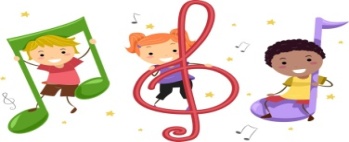                  -SAYILAR                -ŞEKİLLER                 -MEVSİMLER              -KARDAN ADAM                 -SAYILAR                -ŞEKİLLER                 -MEVSİMLER              -KARDAN ADAM-BALON OYUNU -KAŞIK OYUNU-BARDAK YAKALAMA-ŞEKLİLLER -RENK-TOP OYUNU -YER-YÖN OYUNU-NEFES OYUNU-PARKUR OYUNU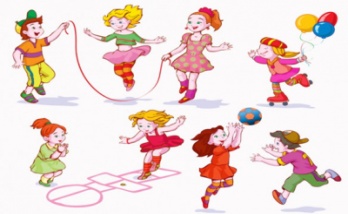 -BALON OYUNU -KAŞIK OYUNU-BARDAK YAKALAMA-ŞEKLİLLER -RENK-TOP OYUNU -YER-YÖN OYUNU-NEFES OYUNU-PARKUR OYUNU-BALON OYUNU -KAŞIK OYUNU-BARDAK YAKALAMA-ŞEKLİLLER -RENK-TOP OYUNU -YER-YÖN OYUNU-NEFES OYUNU-PARKUR OYUNU-BALON OYUNU -KAŞIK OYUNU-BARDAK YAKALAMA-ŞEKLİLLER -RENK-TOP OYUNU -YER-YÖN OYUNU-NEFES OYUNU-PARKUR OYUNU        HİKÂYE ETKİNLİKLERİPARMAK OYUNU  BİLMECE SAATİ    -DRAMA 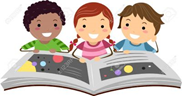         HİKÂYE ETKİNLİKLERİPARMAK OYUNU  BİLMECE SAATİ    -DRAMA         HİKÂYE ETKİNLİKLERİPARMAK OYUNU  BİLMECE SAATİ    -DRAMA -LEGO PUZZLE-KARDAN ADAM-SAYI-RENK EŞLEŞTİRME -ZE-KARE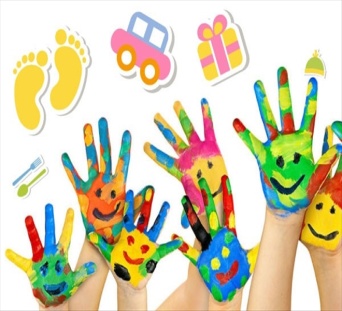 FEN VE DOĞAETKİNLİĞİFEN VE DOĞAETKİNLİĞİMONTESSORİ ETKİNLİĞİMONTESSORİ ETKİNLİĞİMONTESSORİ ETKİNLİĞİSANAT ETKİNLİĞİSANAT ETKİNLİĞİSANAT ETKİNLİĞİBELİRLİ GÜN VE HAFTALARBELİRLİ GÜN VE HAFTALARBELİRLİ GÜN VE HAFTALAR-EROZYON DENEYİ-SICAK HAVA BALONU-ÇİÇEK EKİMİ-RENKLİ ÇİÇEK DENEYİ      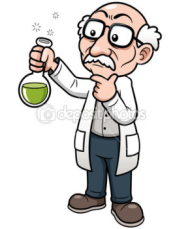 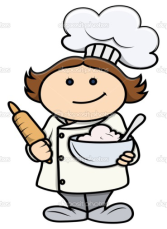 -EROZYON DENEYİ-SICAK HAVA BALONU-ÇİÇEK EKİMİ-RENKLİ ÇİÇEK DENEYİ      -ŞEKİL ÇİZ-RAKAM OYUNU-İŞARETLERİ TAKİP ET-EŞİNİ BUL        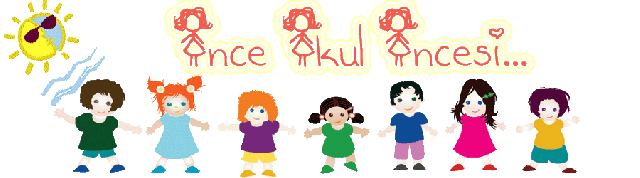 -ŞEKİL ÇİZ-RAKAM OYUNU-İŞARETLERİ TAKİP ET-EŞİNİ BUL        -ŞEKİL ÇİZ-RAKAM OYUNU-İŞARETLERİ TAKİP ET-EŞİNİ BUL        - BARDAKTAN İNEK-MAKARNADAN ÇİÇEK-CİVCİV-KALEMLİK-KARDAN ADAM -ROKET -ELDEN HAYVAN YAPIMI-KAR KÜRESİ- BARDAKTAN İNEK-MAKARNADAN ÇİÇEK-CİVCİV-KALEMLİK-KARDAN ADAM -ROKET -ELDEN HAYVAN YAPIMI-KAR KÜRESİ- BARDAKTAN İNEK-MAKARNADAN ÇİÇEK-CİVCİV-KALEMLİK-KARDAN ADAM -ROKET -ELDEN HAYVAN YAPIMI-KAR KÜRESİ        -SİVİL SAVUNMA HAFTASI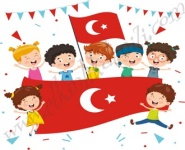         -SİVİL SAVUNMA HAFTASI        -SİVİL SAVUNMA HAFTASIDEĞERLİ VELİMİZ;SALI GÜNLERİMİZ, SAĞLIKLI YİYECEK PAYLAŞIM GÜNÜDÜR.(KURUYEMİŞ VEYA MEYVE)                                                                                                                                                            BİLGİNİZE SEVGİLERİMİZLE                                                                                                                                                                                          ESRANUR DELİCEOĞLUDEĞERLİ VELİMİZ;SALI GÜNLERİMİZ, SAĞLIKLI YİYECEK PAYLAŞIM GÜNÜDÜR.(KURUYEMİŞ VEYA MEYVE)                                                                                                                                                            BİLGİNİZE SEVGİLERİMİZLE                                                                                                                                                                                          ESRANUR DELİCEOĞLUDEĞERLİ VELİMİZ;SALI GÜNLERİMİZ, SAĞLIKLI YİYECEK PAYLAŞIM GÜNÜDÜR.(KURUYEMİŞ VEYA MEYVE)                                                                                                                                                            BİLGİNİZE SEVGİLERİMİZLE                                                                                                                                                                                          ESRANUR DELİCEOĞLUDEĞERLİ VELİMİZ;SALI GÜNLERİMİZ, SAĞLIKLI YİYECEK PAYLAŞIM GÜNÜDÜR.(KURUYEMİŞ VEYA MEYVE)                                                                                                                                                            BİLGİNİZE SEVGİLERİMİZLE                                                                                                                                                                                          ESRANUR DELİCEOĞLUDEĞERLİ VELİMİZ;SALI GÜNLERİMİZ, SAĞLIKLI YİYECEK PAYLAŞIM GÜNÜDÜR.(KURUYEMİŞ VEYA MEYVE)                                                                                                                                                            BİLGİNİZE SEVGİLERİMİZLE                                                                                                                                                                                          ESRANUR DELİCEOĞLUDEĞERLİ VELİMİZ;SALI GÜNLERİMİZ, SAĞLIKLI YİYECEK PAYLAŞIM GÜNÜDÜR.(KURUYEMİŞ VEYA MEYVE)                                                                                                                                                            BİLGİNİZE SEVGİLERİMİZLE                                                                                                                                                                                          ESRANUR DELİCEOĞLUDEĞERLİ VELİMİZ;SALI GÜNLERİMİZ, SAĞLIKLI YİYECEK PAYLAŞIM GÜNÜDÜR.(KURUYEMİŞ VEYA MEYVE)                                                                                                                                                            BİLGİNİZE SEVGİLERİMİZLE                                                                                                                                                                                          ESRANUR DELİCEOĞLUDEĞERLİ VELİMİZ;SALI GÜNLERİMİZ, SAĞLIKLI YİYECEK PAYLAŞIM GÜNÜDÜR.(KURUYEMİŞ VEYA MEYVE)                                                                                                                                                            BİLGİNİZE SEVGİLERİMİZLE                                                                                                                                                                                          ESRANUR DELİCEOĞLUDEĞERLİ VELİMİZ;SALI GÜNLERİMİZ, SAĞLIKLI YİYECEK PAYLAŞIM GÜNÜDÜR.(KURUYEMİŞ VEYA MEYVE)                                                                                                                                                            BİLGİNİZE SEVGİLERİMİZLE                                                                                                                                                                                          ESRANUR DELİCEOĞLUDEĞERLİ VELİMİZ;SALI GÜNLERİMİZ, SAĞLIKLI YİYECEK PAYLAŞIM GÜNÜDÜR.(KURUYEMİŞ VEYA MEYVE)                                                                                                                                                            BİLGİNİZE SEVGİLERİMİZLE                                                                                                                                                                                          ESRANUR DELİCEOĞLUDEĞERLİ VELİMİZ;SALI GÜNLERİMİZ, SAĞLIKLI YİYECEK PAYLAŞIM GÜNÜDÜR.(KURUYEMİŞ VEYA MEYVE)                                                                                                                                                            BİLGİNİZE SEVGİLERİMİZLE                                                                                                                                                                                          ESRANUR DELİCEOĞLU